    ΠΡΟΣ:    κ. Υπουργό Προστασίας του Πολίτη                                                    κ. Υφυπουργό Προστασίας του Πολίτη                     κ. Γενικό Γραμματέα Αντεγκληματικής Πολιτικής      ΚΟΙΝ:     κ. Γενικό Δ/ντή  Διαχείρισης Κ.Κ.& Διαχείρισης Κρίσεων                       κ. Γενικό Δ/ντή Αντεγκ/κής & Σωφρονιστικής Πολιτικής                       Πρωτοβάθμια Σωματεία Ο.Σ.Υ.Ε<< ΔΕΛΤΙΟ ΤΥΠΟΥ >>   Η Ομοσπονδία μας εκφράζει τον αποτροπιασμό της για την επίθεση που δέχθηκε ο συνάδελφός μας Π.Κ. στις Φυλακές Μαλανδρίνου, από κρατούμενο και λίγο έλλειψε να αποβεί μοιραία για την ζωή του.   Πλην όμως παρόμοια περιστατικά δεν μας είναι – δυστυχώς - άγνωστα, καθώς έχουν συμβεί ξανά στο παρελθόν.   Δεν υπάρχει μεγαλύτερη απόδειξη της ιδιαιτερότητας του εξαιρετικά επικίνδυνου λειτουργήματος, τόσο από την καθημερινή διακύβευση της υγείας, της σωματικής ακεραιότητας, ακόμα και της ίδιας της ζωής μας κατά την εκτέλεση του καθήκοντός μας.  Το συγκεκριμένο περιστατικό το μαρτυρεί εύγλωττα.  Εκφράζουμε την αμέριστη συμπαράσταση, με όποιον τρόπο και  εάν απαιτηθεί    στον συνάδελφο μας και τις ειλικρινείς ευχές μας στην οικογένειά του για ταχεία και ολοκληρωτική ανάρρωση.  Καλούμε την φυσική και πολιτική ηγεσία μας να λάβει κάθε πρόσθετο ενδεδειγμένο μέτρο τόσο για την αποτροπή παρόμοιων περιστατικών στο μέλλον, όσο και για την ενίσχυση του συνόλου των σωφρονιστικών υπαλλήλων που καθημερινά, δίνουν την δική τους μάχη για την διατήρηση της τάξης στον ιδιαίτερο χώρο των Καταστημάτων Κράτησης της Χώρας.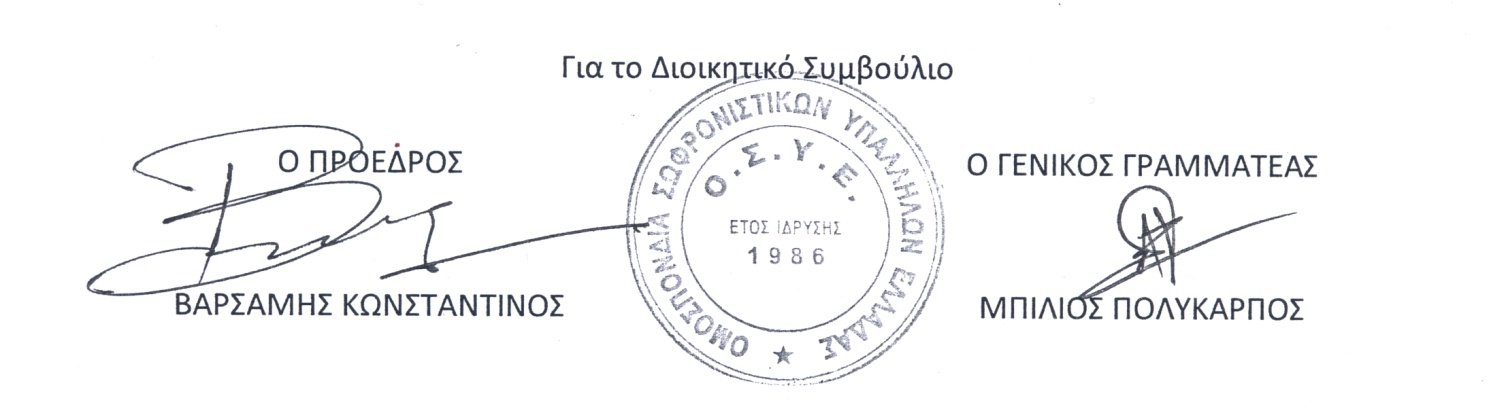 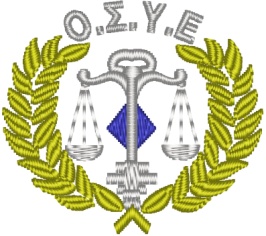 Ο.Σ.Υ.ΕΟΜΟΣΠΟΝΔΙΑ ΣΩΦΡΟΝΙΣΤΙΚΩΝ ΥΠΑΛΛΗΛΩΝ ΕΛΛΑΔΑΣΕΔΡΑ ΚΟΡΥΔΑΛΛΟΣ ΣΟΛΩΜΟΥ 2 Τ.Θ. 91503 Τ.Κ. 181 10ΤΗΛ. 2104950760 – 2104967174 FAX 2104950710www.osye.org.gr e-mail: osye@otenet.gr                                                                                    Κορυδαλλός 10  Μαΐου 2022                                                                                                           Αριθ. Πρωτ: 103/2022